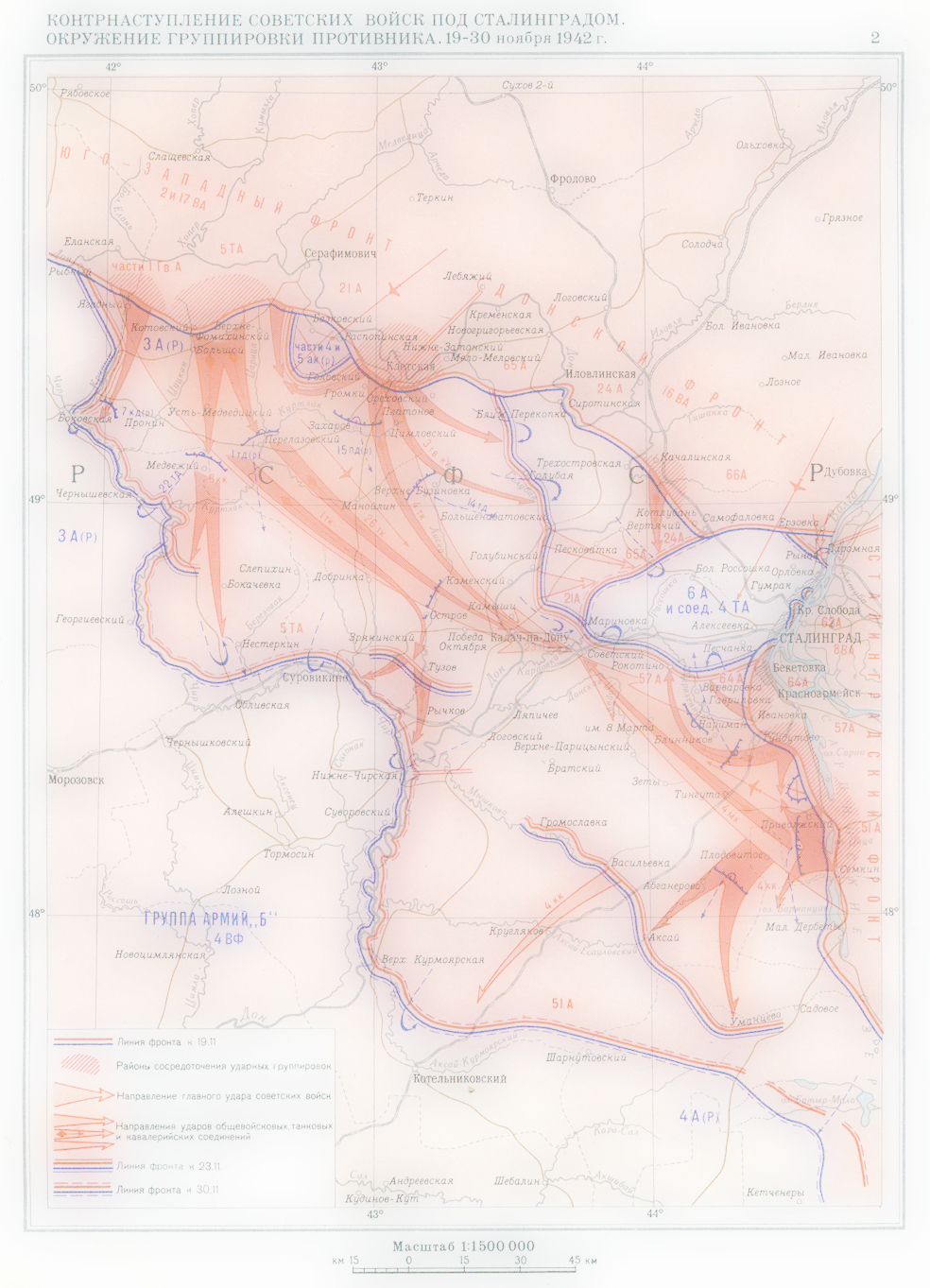 БОЕВОЙ ПУТЬ